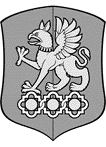 МИНИСТЕРСТВО НАУКИ И ВЫСШЕГО ОБРАЗОВАНИЯ РОССИЙСКОЙ ФЕДЕРАЦИИ
Федеральное государственное бюджетное образовательное учреждение высшего образования«Уральский государственный экономический университет»(УрГЭУ)Колледж	                                                              «Утверждаю»Специальность____________________________                          Директор колледжа____________________________________________________________                          «_____»___________________   20____г	Квалификация______________________________________________________________________                           Группа___________________________________ЗАДАНИЕНА ДИПЛОМНЫЙ ПРОЕКТ Студенту__________________________________________________________________________________(фамилия, имя, отчество)Руководитель______________________________________________________________________________(фамилия, имя, отчество, место работы, должность)Тема дипломного проекта  ________________________________________________________________________________________________________________________________________________________По чьей заявке выполняется работа_____________________________________________________________(название организации, дата, № заявки / инициативная)План работы и сроки выполнения____________________________________________________________________________________________________________________________________________________________________________________________________________________________________________________Срок сдачи студентом законченной работы______________________________________________________Руководитель дипломной работы  _____________________________________(подпись)Задание принял к исполнению________________________________________(подпись)ВЫПОЛНЕНИЕ ЗАДАНИЯНА ДИПЛОМНЫЙ ПРОЕКТ Отзыв руководителя о рекомендации к защите__________________________________________________________________________________________________________________________________________________________________________________________________________________________________________________________________________________________________________________________________________________________________________________________________________________________________________________________________________________________________________________________________________________________________«	»	 20	г.	                            ___________________  	                                                                                                                                                     (подпись)